FAKULTAS HUKUM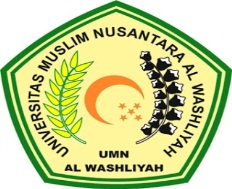 UNIVERSITAS MUSLIM NUSANTARA AL-WASHLIYAH MEDANTANDA PERSETUJUAN SKRIPSINAMA			          : ROBBY PRAYOGANPM				          : 165114010JURUSAN			          : HUKUMPROGRAM  STUDI		          : ILMU HUKUMJENJANG PENDIDIKAN	          : STRATA SATU (S1)JUDUL PENELITIAN	          : PERLINDUNGAN HUKUM TERHADAP 						ANAK YANG MENJALANI PIDANA 						PENJARA DI LEMBAGA 								PEMASYARAKATAN             Pembimbing I						Pembimbing II( Prof. Hj. Sri Sulistyawati, M.si, Ph.D  )	     ( Dr. Nelvitia Purba, SH. MHum)Di Ujikan Pada Tanggal	:Yudisium			:Panitia Ujian       	          Rektor		  		      		    Dekan(Dr. KRT Hardi Mulyono K.Surbakti, SE., MAP)	   (Iwan Setyawan, SH., MH)